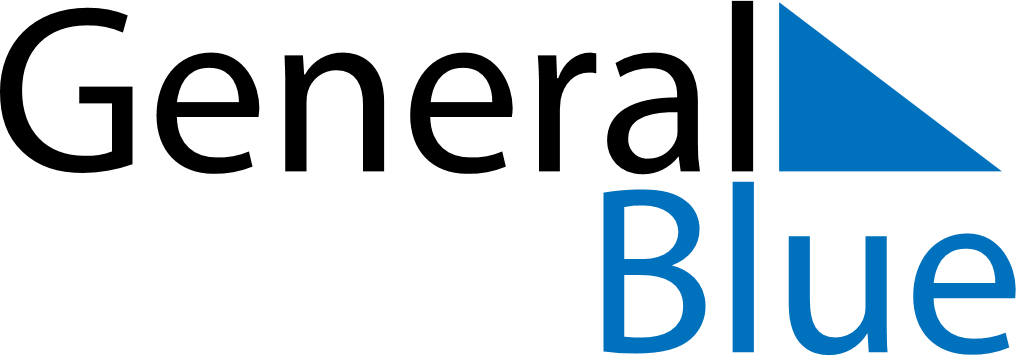 May 2022May 2022May 2022May 2022May 2022May 2022SloveniaSloveniaSloveniaSloveniaSloveniaSloveniaMondayTuesdayWednesdayThursdayFridaySaturdaySunday1Labour Day2345678Labour Day910111213141516171819202122232425262728293031NOTES